ПРОТОКОЛ № 20заседания «Комиссии по качеству жизни граждан, социальной политике, трудовым отношениям, экологии, природопользованию и сохранению лесов»15 октября 2019г.                                                                                   г. Королев М.О.Присутствовало: 5человек. Председатель комиссии:  Кошкина Л.В.Члены комиссии:   Сильянова Т.А., Белова О.Ю., Пустохин А.А., Набасов А.В.Повестка дня: Подготовка проведения круглого стола  на тему «Проблемы раздельного сбора твердых бытовых отходов в городском округе Королев» 23 октября 2019г. по адресу: г. Королев, ул. Калинина, д.12/6.По повестке дня слушали:Члена  комиссии Сильянову Т.А. Заслушали проект сценария круглого стола.Для участия в работе круглого стола приглашаются представители управляющей компании ОАО «Жилкомплекс» и регионального оператора ООО «Сергиево-Посадский региональный оператор», в адрес которых направлены письма от имени Общественной палаты г.о. Королев с приглашением к участию. Также на заседание круглого стола будут приглашены уполномоченные представители домов г.о. Королев.   По итогам проведенных мониторингов санитарного содержания контейнерных площадок  города с начала января 2019г., а также  по опросам населения составлен перечень вопросов, наиболее остро интересующих жителей муниципалитета, которые предлагается рассмотреть на заседании круглого стола.Члены комиссии дополнили перечень вопросов, необходимых включить для рассмотрения на круглом столе.    Постановили:Одобрить проект сценария проведения круглого стола  23 октября 2019г.Рекомендовать членам комиссии принять активное участие в проведении круглого стола, намеченного на 23октября 2019г.Принято единогласно.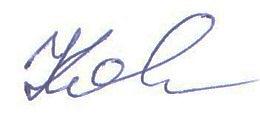 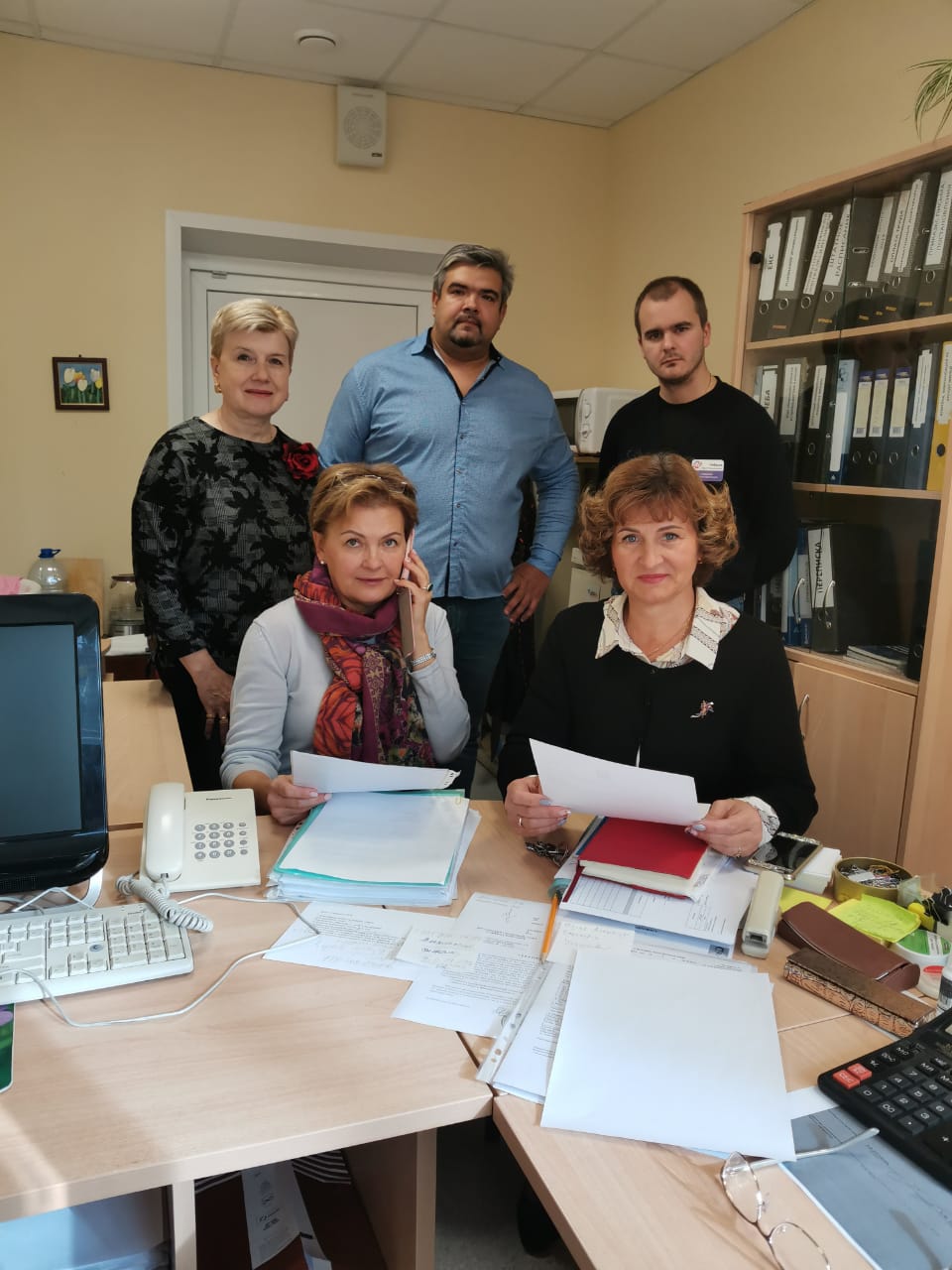 Председатель комиссии «по качеству жизни граждан, здравоохранению, социальной политике, трудовым отношениям, экологии, природопользованию и сохранению лесов») Общественной палаты г.о. КоролевЛ.В. Кошкина